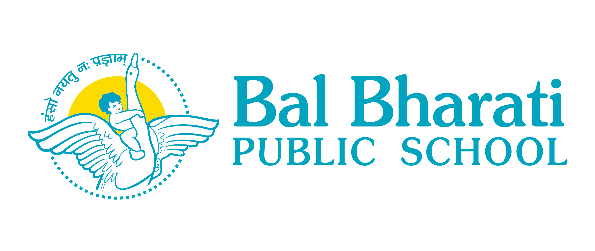 Message for parentsSafe Re-opening of School27th January, 2021Dear Parents,The school is all prepared for the safe re-opening w.e.f 01.02.2021 for Classes X & XII. Kindly visit the school website using the link  https://bbpsrohini.balbharati.org/notice-board/  and go through the following documents carefully.1. Do's and Don'ts for the students.2. Power Point presentationGuidelines for studentsSafe re-openingRegards,Geeta Gangwani Principal